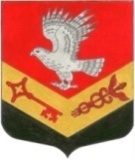 Муниципальное образование«ЗАНЕВСКОЕ    ГОРОДСКОЕ   ПОСЕЛЕНИЕ»Всеволожского муниципального района Ленинградской областиГлава муниципального образованияПОСТАНОВЛЕНИЕ07.05.2018 года	      	                                                                                №  07 гп. Янино-1Об утверждении требований к закупаемымсоветом депутатов МО «Заневское городское поселение»отдельным видам товаров, работ, услуг (в том числе предельные цены товаров, работ, услуг)	В соответствии с частью 5 статьи 19 Федерального закона от 05.04.2013 № 44-ФЗ «О контрактной системе в сфере закупок товаров, работ и услуг для обеспечения государственных и муниципальных нужд»ПОСТАНОВЛЯЮ:1.Утвердить требования к закупаемым советом депутатов муниципального образования «Заневское городское поселение» Всеволожского муниципального района Ленинградской области отдельным видам товаров, работ, услуг (в том числе предельные цены товаров, работ, услуг), согласно приложению.2. Настоящее постановление опубликовать в средствах массовой информации и разместить на официальном сайте муниципального образования.3. Настоящее постановление вступает в силу со дня его подписания.	4. Контроль за исполнением настоящего постановления оставляю за собой.Глава муниципального образования	       		                       В. Е. КондратьевПриложение к постановлению 	                                                       от 07.05.2018  №  07Переченьотдельных видов товаров, работ, услуг, закупаемых советом депутатов муниципального образования «Заневское городское поселение» Всеволожского муниципального района Ленинградской области, в отношении которых устанавливаются потребительские свойства (в том числе качество) и иные характеристики (в том числе предельные цены товаров, работ, услуг)№ п/пКод по ОКПДНаименование отдельных видов товаров, работ, услугТребования к качеству, потребительским свойствам и иным характеристикам (в том числе предельные цены)Требования к качеству, потребительским свойствам и иным характеристикам (в том числе предельные цены)Требования к качеству, потребительским свойствам и иным характеристикам (в том числе предельные цены)Требования к качеству, потребительским свойствам и иным характеристикам (в том числе предельные цены)Требования к качеству, потребительским свойствам и иным характеристикам (в том числе предельные цены)№ п/пКод по ОКПДНаименование отдельных видов товаров, работ, услугнаименование характеристикиединица измеренияединица измерениязначение характеристикизначение характеристики№ п/пКод по ОКПДНаименование отдельных видов товаров, работ, услугнаименование характеристикикод по ОКЕИнаименованиезначение характеристикизначение характеристики№ п/пКод по ОКПДНаименование отдельных видов товаров, работ, услугнаименование характеристикикод по ОКЕИнаименованиеГлава муниципального образования,депутаты совета депутатовСотрудники аппарата совета депутатов1234567841.32.20.11Аппаратура, передающая для радиосвязи, радиовещания и телевидения.Пояснения по требуемой продукции: телефоны мобильные Тип устройства (телефон/смартфон), поддерживаемые стандарты, операционная система, время работы, метод управления (сенсорный/кнопочный), количество SIM-карт, наличие модулей и интерфейсов (Wi-Fi, Bluetooth, USB, GPS), стоимость годового владения оборудованием (включая договоры технической поддержки, обслуживания, сервисные договоры) из расчета на одного абонента (одну единицу трафика) в течение всего срока службы, 
предельная цена383Рубльне более 20 000не более 15 00082.36.11.11Мебель для сидения с металлическим каркасомматериал (металл), обивочные материалыПредельное значение - кожа натуральнаяВозможные значения: искусственная кожа, мебельный (искусственный) мех, искусственная замша (микрофибра), ткань, нетканые материалыПредельное значение - кожа натуральнаяВозможные значения: искусственная кожа, мебельный (искусственный) мех, искусственная замша (микрофибра), ткань, нетканые материалы93.36.11.12Мебель для сидения с деревянным каркасомматериал (вид древесины)обивочные материалыПредельное значение: МДФ, ДСП и иные материалыПредельное значение - кожа натуральная; возможные значения: искусственная кожа, мебельный (искусственный) мех, искусственная замша (микрофибра), ткань, нетканые материалыПредельное значение: МДФ, ДСП и иные материалы Предельное значение - кожа натуральная; возможные значения: искусственная кожа, мебельный (искусственный) мех, искусственная замша (микрофибра), ткань, нетканые материалы14.36.12.11Мебель металлическая для офисов, административных помещений, учебных заведений, учреждений культуры и т.п.материал (металл)5.36.12.12Мебель деревянная для офисов, административных помещений, учебных заведений, учреждений культуры и т.п.материал (вид древесины)Предельное значение: МДФ, ДСП и иные материалыПредельное значение: МДФ, ДСП и иные материалы626.20.11 Компьютеры портативные массой не более 10 кг такие, как ноутбуки, планшетные компьютеры, карманные компьютеры, в том числе совмещающие функции мобильного телефонного аппарата, электронные записные книжки и аналогичная компьютерная техника. Пояснения по требуемой продукции, планшетные компьютерыразмер и тип экрана вес тип процессора частота процессора размер оперативной памяти объем накопителя тип жесткого диска оптический привод наличие модулей Wi-Fi, Bluetooth, поддержки 3G (UMTS) тип видеоадаптера время работы операционная система предустановленное программное обеспечениеразмер и тип экрана не менее 24" TFT IPS; вес не более 900 грамм; тип процессора не менее двухядерного; размер оперативной памяти не менее 4 гб; объем накопителя не менее 240 гб; тип жесткого диска твердотельный; оптический привод опционно при наличии; наличие модулей Wi-Fi (802.11a/b/g/n/ac); Bluetooth не менее Bluetooth 4; мобильная связь 4G, EDGE, HSCSD, HSDPA, HSUPA, HSPA+, GPRS, GSM900, GSM1800, GSM1900, LTE российского диапазона; поддержка Глонасс; тип видеоадаптера интергированный или дискретный; время работы не менее 8 часов; операционная система предустановленная производителем и удовлетворяющая требованиям законодательства Российской Федерацииразмер и тип экрана не менее 24" TFT IPS; вес не более 900 грамм; тип процессора не менее двухядерного; размер оперативной памяти не менее 4 гб; объем накопителя не менее 240 гб; тип жесткого диска твердотельный; оптический привод опционно при наличии; наличие модулей Wi-Fi (802.11a/b/g/n/ac); Bluetooth не менее Bluetooth 4; мобильная связь 4G, EDGE, HSCSD, HSDPA, HSUPA, HSPA+, GPRS, GSM900, GSM1800, GSM1900, LTE российского диапазона; поддержка Глонасс; тип видеоадаптера интергированный или дискретный; время работы не менее 8 часов; операционная система предустановленная производителем и удовлетворяющая требованиям законодательства Российской Федерации726.20.16 Устройства ввода или вывода, содержащие или не содержащие в одном корпусе запоминающие устройства. Пояснения по требуемой продукции: принтеры, сканерыметод печати (струйный/лазерный - для принтера) разрешение сканирования (для сканера) цветность (цветной/черно-белый) максимальный формат скорость печати/сканирования наличие дополнительных модулей и интерфейсов (сетевой интерфейс, устройства чтения карт памяти и т.д.)Персональный лазерный принтер формата A4 (черно-белый) в комплекте со стартовым тонером. Скорость не ниже 35 страниц A4 в минуту. Разрешение 1200 dpi. Общая память не ниже 128 MB в стандартной комплектацииПерсональный лазерный принтер формата A4 (черно-белый) в комплекте со стартовым тонером. Скорость не ниже 35 страниц A4 в минуту. Разрешение 1200 dpi. Общая память не ниже 128 MB в стандартной комплектации8Услуги подвижной связи общего пользования - обеспечение доступа и поддержка пользователя. Пояснения по требуемым услугам: оказание услуг подвижной радиотелефонной связитарификация услуги голосовой связи, доступа в информационно-телекоммуникационную сеть "Интернет" (лимитная/безлимитная) объем доступной услуги голосовой связи (минут), доступа в информационно-телекоммуникационную сеть "Интернет" (Гб) доступ услуги голосовой связи (домашний регион, территория Российской Федерации, за пределами Российской Федерации - роуминг), доступ в информационно-телекоммуникационную сеть "Интернет" (Гб) (да/нет)Для услуг голосовой связи с безлимитным тарифом на территории Российской Федерации, включая входящие/исходящие голосовые вызовы, входящие/исходящие видеовызовы, входящие/исходящие SMS/MMS-сообщения, мобильный доступ к сети Интернет (прием/передача данных WAP/GPRS/3G/4G)Для услуг голосовой связи с безлимитным тарифом на территории Российской Федерации, включая входящие/исходящие голосовые вызовы, входящие/исходящие видеовызовы, входящие/исходящие SMS/MMS-сообщения, мобильный доступ к сети Интернет (прием/передача данных WAP/GPRS/3G/4G)958.29.13 Обеспечение программное для администрирования баз данных на электронном носителе. Пояснения по требуемой продукции: системы управления базами данныхстоимость годового владения программным обеспечением (включая договоры технической поддержки, обслуживания, сервисные договоры) из расчета на одного пользователя в течении всего срока службыПакет офисных приложений должен содержать в себе средства и инструменты для работы с текстовыми документами (включая документы Word в том числе форматов .doc и .docx без необходимости конвертирования форматов), электронными таблицами и анализом данных с количеством строк в электронной таблице не менее одного миллиона и количеством столбцов не менее шестнадцати тысяч (включая документы Excel в том числе форматов .xls и .xlsx без необходимости конвертирования форматов), создания и проведения презентаций (включая презентации PowerPoint, в том числе форматов .ppt и .pptx без необходимости конвертирования форматов), хранения и совместной работы с текстовыми, графическими и видеозаметками. Должна присутствовать поддержка открытых форматов Open Office XML (без промежуточной конвертации) и OpenDocument (непосредственно или с помощью дополнительных программных модулей). Должно иметься право использовать многоязычный пользовательский интерфейс (включая русский и английский языки) с возможностью переключения между языками в процессе работыПакет офисных приложений должен содержать в себе средства и инструменты для работы с текстовыми документами (включая документы Word в том числе форматов .doc и .docx без необходимости конвертирования форматов), электронными таблицами и анализом данных с количеством строк в электронной таблице не менее одного миллиона и количеством столбцов не менее шестнадцати тысяч (включая документы Excel в том числе форматов .xls и .xlsx без необходимости конвертирования форматов), создания и проведения презентаций (включая презентации PowerPoint, в том числе форматов .ppt и .pptx без необходимости конвертирования форматов), хранения и совместной работы с текстовыми, графическими и видеозаметками. Должна присутствовать поддержка открытых форматов Open Office XML (без промежуточной конвертации) и OpenDocument (непосредственно или с помощью дополнительных программных модулей). Должно иметься право использовать многоязычный пользовательский интерфейс (включая русский и английский языки) с возможностью переключения между языками в процессе работы1061.90.10 Услуги телекоммуникационные прочие. Пояснения по требуемым услугам: оказание услуг по предоставлению высокоскоростного доступа в информационно-телекоммуникационную сеть "Интернет"максимальная скорость соединения в информационно-телекоммуникационной сети "Интернет"не менее 1 Мбит/сне менее 1 Мбит/с